Mon 23rd  	8th Week of Ordinary TimeWe pray for the Society of the Holy Cross09.00	Mass (at St Mary’s School)12.00	SSC Chapter (Great Barfield)Tue 24th  	FeriaWe pray for our Churchwardens08.30	Morning Prayer09.00	Mass17.00	Vespers19.00	Bell ringing practise19.30	Churchwardens’ Meeting	(St Leonard’s, Southminster)Wed 25th  	St Bede the Venerable (Priest & Dr)We pray for Theologians08.30	Morning PrayerThur 26th  	St Philip Neri (Priest) We pray for our Parish Clergy12.15 	Mass17.00	VespersFri 27th  	St Augustine of Canterbury (Bishop)  We pray for Justin, Archbishop of Canterbury07.30	Morning Prayer08.00	Mass17.00	VespersSat 28th  	Our Lady on SaturdayWe pray for Pilgrims at Walsingham09.00	Morning Prayer10.00 – 12.00  Coffee Morning & Plant Sale	(10 Fernlea Road)	Corpus Christi We pray for our Parish18.00	First Mass of SundaySun 29th  	08.00	Mass 09.00	Morning Prayer10.00	Sung Mass 15.00 – 16.00  Bishop Stephen’s Missionary 	Journey (Mangapps Railway Museum)Readings for Sunday 29th May:          First Reading: Genesis 14.18-20Psalm: Psalm 116.10-17Second Reading: 1 Corinthians 11.23-26Gospel: John 6.51-58  Details for the following week’s pew sheet to be sent to Father Mark by Wednesday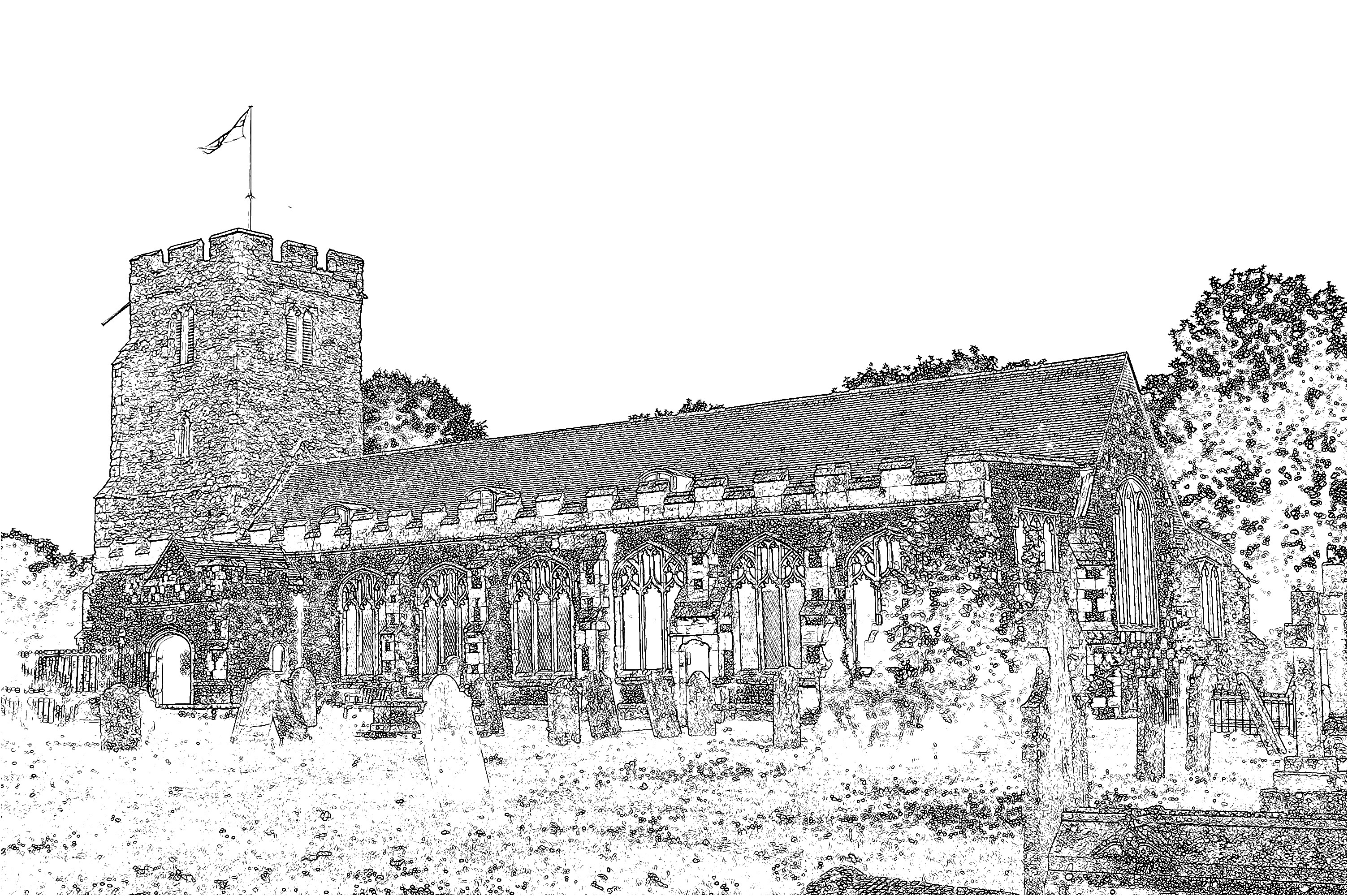 Welcome to our Celebration TodayThe Walsingham room is available as a crèche room for young people who need a break during the service. The Sidespersons have bags of toys for younger visitors to use during the service. At the end of Mass please stay and join us for coffee and refreshments. The green books have the Order of Service in them, while the hymns are found in the bigger green book. The numbers are as follows:Music at the Sung Mass       	 NEHProcess. 	Holy, Holy, Holy! Lord God Almighty	146Offertory	Bright the vision that delighted	343Comm.	Bread of heaven, on thee we feed	276Process. 	Thou whose almighty word	466Mass Setting FService of Remembrance & ThanksgivingTakes place this afternoon at 5pm. During this service, the recently departed will be prayed for and there will be an opportunity for a candle to be lit as a sign of our prayers for our loved ones. Corpus ChristiNext Sunday we keep the Feast of Corpus Christi, the service will conclude with a Procession of the Blessed Sacrament. Incense will be used at this service.BarbecueThank you to those who supported the Pentecost party. It was a most enjoyable afternoon when we got a chance to meet fellow Christians from across the town.Christian AidChristian Aid Week concludes today. Please hand your collected envelopes to John Green. Thank you to those who supported our Coffee Morning on Friday.Coffee Morning & Plant SaleLinda and John Green will be holding a Coffee Morning and Plant Sale next Saturday from 10am until 12 noon. There will be busy lizzies, petunias, geraniums and a   limited number of bedding begonias, plus an assortment of perennials. If you are unable to attend but would like plants, then please see John. Even if you are not a gardener, please come along for coffee and cake. All funds to be shared between their grand-daughter's World Challenge and St Mary's Church.Bishop Stephen’s Missionary JourneyThrough the Dengie on Sunday 29th May, finishing at Mangapps Railway Museum. Please come along from 3pm to meet Bishop Stephen. Parish ContactsVicar:                        Fr Mark North SSC 01621 782071                                           frmarknorth@btinternet.comChurchwarden:                  Beth Greaves 01621 786296		                      Tony Young 01621 929309Parish Website:                  www.stmarysburnham.co.uk  and 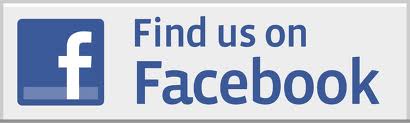 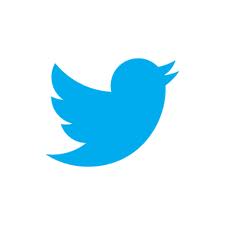 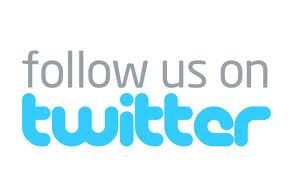 